Atmos ™全新金属气体池系列解决化学腐蚀以及复杂性气体的分析特点：固定光程从2.5米到20米金属外壳加特殊镀层容积≈0.5L for 5m and ≈0.2L for 2.5m, ≈2L for 10m, < 5 L for 20m 可选K型全氟橡胶密封圈针对强化学腐蚀气体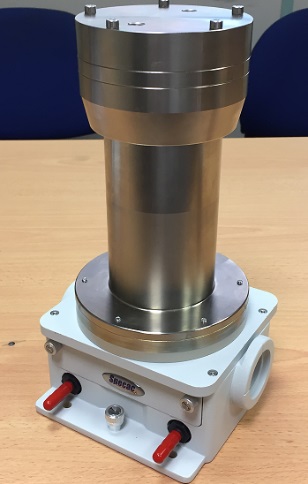 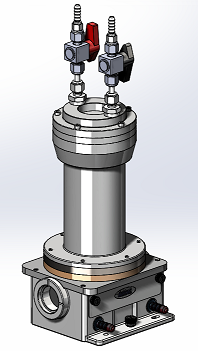 更高压力(metal body) : 120psi真空度: 10-4 torrCaF2, ZnSe 窗片不锈钢金镜无支架设计光通量提高多倍Atmos 气体池Atmos 气体池是解决混气,电子气,化学腐蚀性强的气体的理想选择Atmos 气体池系列有四个尺寸：Atmos 气体池 2.5米,5米,10米,20米Tornado™ 系列气体池使用特殊的底板配置系统,可将能量和光束耦合达到最佳方式选用主体材料为金属材质腔体,内壁镀层，可针对多种气体和蒸汽提供优越的耐腐蚀性。标准配置有V型密封圈以及可选K型全氟橡胶密封确保在长时间化学腐蚀以及气体的冷凝后的强腐蚀性条件下依旧保持良好的密封。金镜材质抛弃了原有的铝材质,选用更加不易变形的不锈钢材质,在针对化学腐蚀,稳定性,以及冷热影响方面,更加稳定,数据结果更加真实可靠.Atmos 气体池的反射次数比原有的型号减小,使得光通量更高.2.5米池的光通量可达到40%.无镜架设计使得,内部不在会有更多被腐蚀的因素存在.可选择ZnSe 或CaF2窗片材料，透射光学腔体安装有清洁端口允许在惰性气体条件下使用。技术参数订购信息光程容积光通量2.5M0.2L40%5M0.5L30%10M2L20%20M4L10%参数Atmos 2.5Atmos 5Atmos 10Atmos 20单位Nominal Path Length2.55.01020mm内部反射镜距离104139250455mm内部直径50689696mm反射次数24364044最小光程长度2.505.0010.020.0mm容积 (between mirrors)0.200.501.83.3l附容积0.0260.0740.1660.166l容积0.230.592.03.5l通量(detector/accessory entrance)39322111%壁厚12.512.512.512.5mm到连接头顶部的长度80808080mm外部直径7593121121mm外部长度184219330535mmGS24602CV Atmos 2.5M Pathlength Metal Bodied Gas Cell with CaF2 Windows and Viton seals.GS24602CXAtmos 2.5M Pathlength Metal Bodied Gas Cell with CaF2 Windows and Kalrez seals.GS24602ZVAtmos 2.5M Pathlength Metal Bodied Gas Cell with ZnSe Windows and Viton seals.GS24602ZX Atmos 2.5M Pathlength Metal Bodied Gas Cell with ZnSe Windows and Kalrez seals.GS24605CVAtmos 5M Pathlength Metal Bodied Gas Cell with CaF2 Windows and Viton seals.GS24605CXAtmos 5M Pathlength Metal Bodied Gas Cell with CaF2 Windows and Kalrez seals.GS24605ZVAtmos 5M Pathlength Metal Bodied Gas Cell with ZnSe Windows and Viton seals.GS24605ZXAtmos 5M Pathlength Metal Bodied Gas Cell with ZnSe Windows and Kalrez seals.GS24610CVAtmos 10M Pathlength Metal Bodied Gas Cell with CaF2 Windows and Viton seals.GS24610CXAtmos 10M Pathlength Metal Bodied Gas Cell with CaF2 Windows and Kalrez seals.GS24610ZVAtmos 10M Pathlength Metal Bodied Gas Cell with ZnSe Windows and Viton seals.GS24610ZXAtmos 10M Pathlength Metal Bodied Gas Cell with ZnSe Windows and Kalrez seals.GS24620CVAtmos 20M Pathlength Metal Bodied Gas Cell with CaF2 Windows and Viton seals.GS24620CXAtmos 20M Pathlength Metal Bodied Gas Cell with CaF2 Windows and Kalrez seals.GS24620ZVAtmos 20M Pathlength Metal Bodied Gas Cell with ZnSe Windows and Viton seals.GS24620ZXAtmos 20M Pathlength Metal Bodied Gas Cell with ZnSe Windows and Kalrez seals.